                     ҠАРАР                                                                                          РЕШЕНИЕ11 март  2021 й.                                  №92                                 11 марта  2021 г.Об отмене решения  Совета сельского поселения Кызыльский сельсовет муниципального района Альшеевский район Республики Башкортостан от 31 января 2013 года № 98        	На основании Федерального закона от 6 октября 2003 года № 131-ФЗ «Об общих принципах организации местного самоуправления в Российской Федерации» Совет сельского поселения Кызыльский сельсовет муниципального района Альшеевский район Республики Башкортостан решил:	1. Отменить решение Совета сельского поселения Кызыльский сельсовет муниципального района Альшеевский район Республики Башкортостан от 31 января  2013 года № 98 «Об утверждении Положения о муниципальном контроле за сохранностью автомобильных дорог местного значения в границах населенных пунктов сельского поселения Кызыльский сельсовет муниципального района Альшеевский район Республики Башкортостан»	2. Обнародовать данное решение на информационном стенде в администрации сельского поселения и разместить на официальном сайте в сети Интернет.		Глава  сельского поселения                              Р.Ф.Искандаровс.Тавричанка11 марта  2021г.№ 92БАШҠОРТОСТАН РЕСПУБЛИКАҺЫӘЛШӘЙ РАЙОНЫМУНИЦИПАЛЬ РАЙОНЫНЫҢҠЫҘЫЛ АУЫЛ СОВЕТЫАУЫЛ БИЛӘМӘҺЕ СОВЕТЫ(БАШҠОРТОСТАН РЕСПУБЛИКАҺЫӘЛШӘЙ РАЙОНЫКЫЗЫЛ АУЫЛ СОВЕТЫ)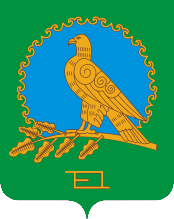 РЕСПУБЛИКА БАШКОРТОСТАНСОВЕТ СЕЛЬСКОГО ПОСЕЛЕНИЯКЫЗЫЛЬСКИЙ СЕЛЬСОВЕТМУНИЦИПАЛЬНОГО РАЙОНААЛЬШЕЕВСКИЙ РАЙОН(КЫЗЫЛЬСКИЙ СЕЛЬСОВЕТАЛЬШЕЕВСКОГО  РАЙОНАРЕСПУБЛИКИ БАШКОРТОСТАН)